МИНИСТЕРСТВО ОБРАЗОВАНИЯ И НАУКИ РОССИЙСКОЙ ФЕДЕРАЦИИФедеральное государственное автономное 
образовательное учреждение высшего образования«НАЦИОНАЛЬНЫЙ ИССЛЕДОВАТЕЛЬСКИЙТОМСКИЙ ПОЛИТЕХНИЧЕСКИЙ УНИВЕРСИТЕТ»Институт физики высоких технологийНаправление – 140100 «Теплоэнергетика и теплотехника»Кафедра – Материаловедения и технологии металловМИКРОСТРУКТУРА УГЛЕРОДИСТЫХ СТАЛЕЙОтчет по лабораторной работе по дисциплине
«Материаловедение и технология конструкционных материалов»Томск – 20____Общие сведенияПрактическая часть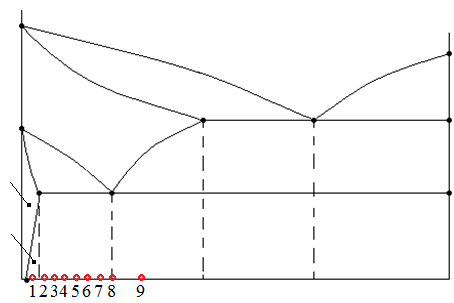 Рис. 1. Диаграмма состояния железо-цементит 
с указанием точек количественного содержания углерода
(заполнить диаграмму состояния)Описание рассмотренных микроструктур стали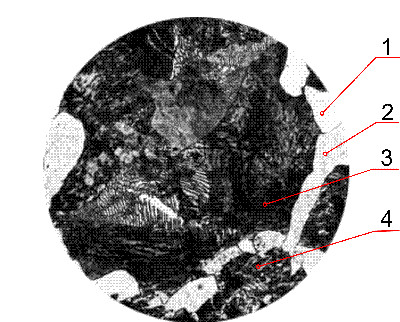 Образец 1. 1,2 – феррит, 3,4 – перлит. Доэвтектоидная стальРассчитанное количество углерода, %. № точки на диаграмме. Сплав 6 на диаграмме железо  -цементит.Структурные составляющие. Перлит и феррит.Классификация стали по структуре. Доэвтектоидная сталь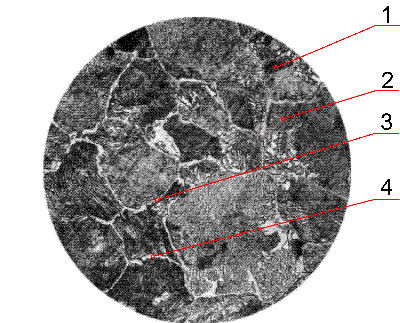 Образец 2. Перлит  +сетка цементита.Рассчитанное количество углерода, %. Сталь заэвтектоидная, формула для определения %С по количеству перлита не может быть применена№ точки на диаграмме. 9Структурные составляющие. Цементит и перлит.Классификация стали по структуре. Заэвтектоидная сталь.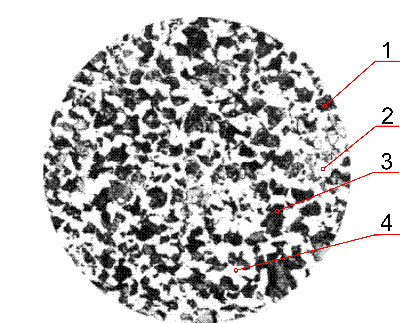 Образец 3. 1,3 – перлит; 2,4 - ферритРассчитанное количество углерода, %. № точки на диаграмме. Сплав 4Структурные составляющие. Перлит и ферритКлассификация стали по структуре. Доэвтектоидная сталь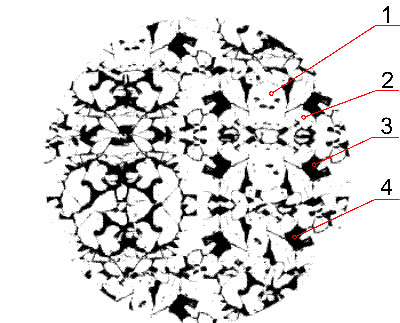 Образец 4. 1,2 – феррит; 3,4 – перлит.Рассчитанное количество углерода, %. № точки на диаграмме. Сплав 2Структурные составляющие. Феррит и перлит.Классификация стали по структуре. Доэвтектоидная сталь.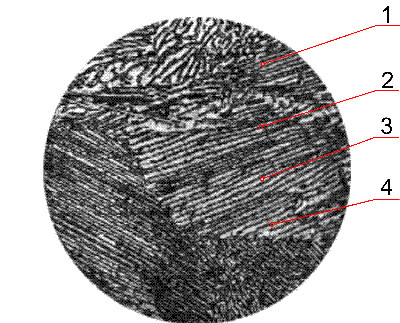 Образец 5. Пластиняатый перлитРассчитанное количество углерода, %. 0,8%С№ точки на диаграмме. Сплав 8Структурные составляющие. Перлит.Классификация стали по структуре. Эвтектоидная сталь.Выполнил студент группыВыполнил студент группыгруппа(ФИО)Проверилдолжностьдолжность(ФИО)Цель работы:Изучение микроструктуры отожженных углеродистых сталей
Оборудование и материалы, используемые при выполнении работы:1. Металлографические микроскопы2. Коллекция шлифов сталей3. Диаграмма состояния железо - цементит
Краткое описание теоретической части: (дать определения следующим терминам):Диаграмма состояния железо-цементит – отражает сложный фазовый состав железоуглеродистых сплавов, поскольку в этих сплавах превращения происходят не только в жидком, но и в твердом состоянии, вследствие явлений аллотропии, связанных с изменением кристаллической решетки.
Жидкая фаза – жидкий раствор углерода в железе.
Аустенит – твердый раствор углерода и других примесей в γ железе. Аустениту присуща кубическая гранецентрированная решетка. Растворимость углерода в аустените меняется в зависимости от температуры сплава. Так, при температуре 1147⁰С в аустените растворяется до 2,14% углерода, а при температуре 727⁰С – только до 0,8%.
Феррит - твердый раствор внедрения углерода в α – железо. Феррит имеет кубическую объемно-центрированную кристаллическую решетку. Максимальная растворимость углерода в α – железе равна 0,25% при температуре 727⁰С; минимальная при комнатной температуре – 0,01% С.
Цементит - карбид железа Fe3C, химическое соединение железа с углеродом, содержащее 6,6% углерода. Обладает сложной кристаллической решеткой.
Графит – углерод, выделившейся в железоуглеродистых сплавах в свободном состоянии. Имеет гексагональную кристаллическую решетку.
Перлит – эвтектоидная механическая смесь, состоящая из двух фаз: феррита и цементита. Перлит образуется при распаде аустенита эвтектоидного состава (0,8%) при температуре 727⁰С. Содержание углерода в перлите для всех железоуглеродистых сплавов постоянно и равно 0,8%.
Ледебурит - эвтектическая смесь, образующаяся из жидкой фазы, содержащей 4,3% углерода при температуре 1147⁰С. Ледебурит состоит из двух фаз – аустенита и цементита. При температуре 727⁰С вследствие аллотропических превращений (Feγ-Feα) происходит перекристаллизация ледебурита с образованием смеси, состоящей из зерен перлита и цементита.
α –железо – железо с ОЦК решеткой, существует до температуры 911 0С и в области 1392 – 1539 0С.
γ – железо – железо с ГЦК решеткой, существует в интервале температур 911 – 1392 0С.
Заключение о влиянии содержания углерода на изменение структуры углеродистых сталей и их свойств:В сплавах системы железо – цементит в доэвтектоидных сталях (менее 0,8 %С) с увеличением содержания углерода уменьшается количество феррита и увеличивается количество перлита в структуре. эвтектоидная сталь (0,8 %С) имеет в структуре только перлит. В заэвтектоидных сталях (более 0,8 %С) с увеличением содержания углерода увеличивается количество цементита в структуре.
